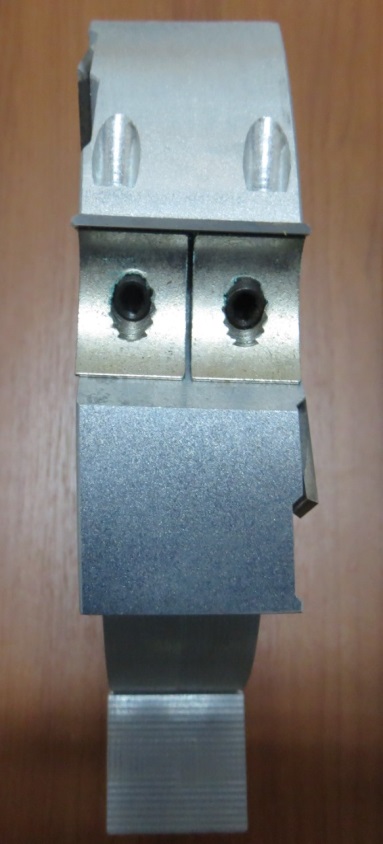 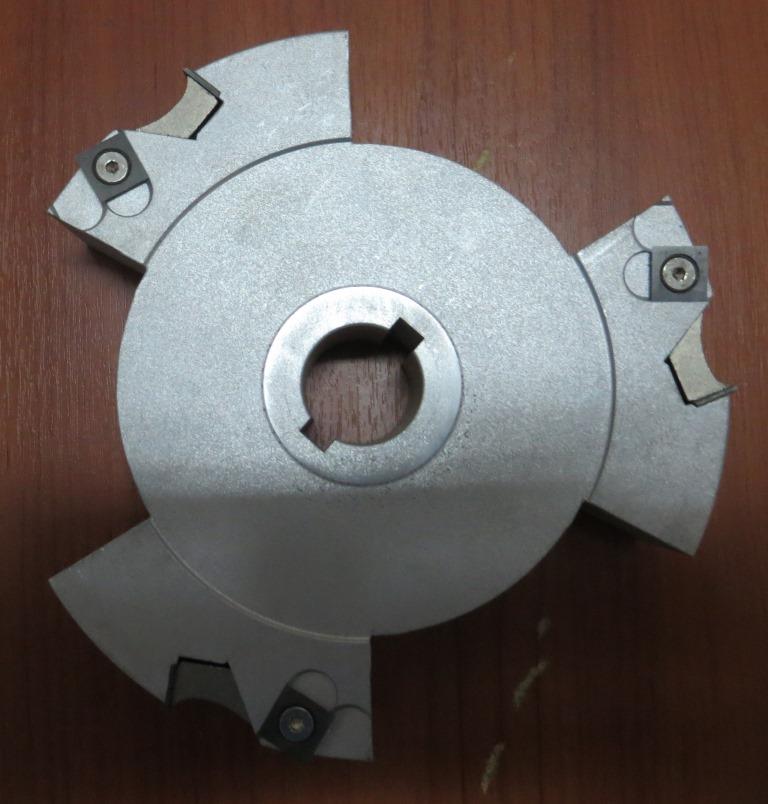 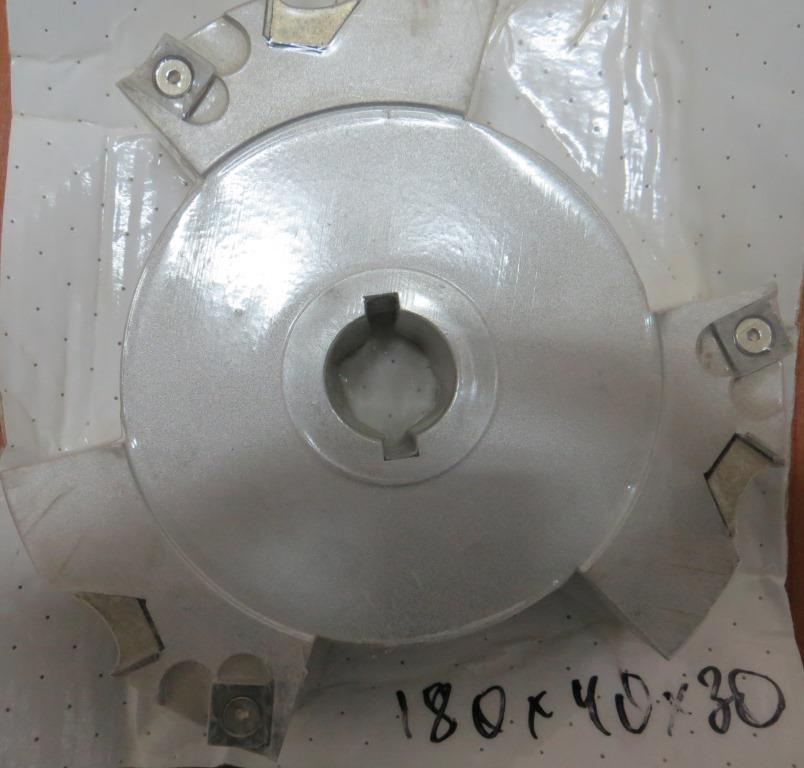 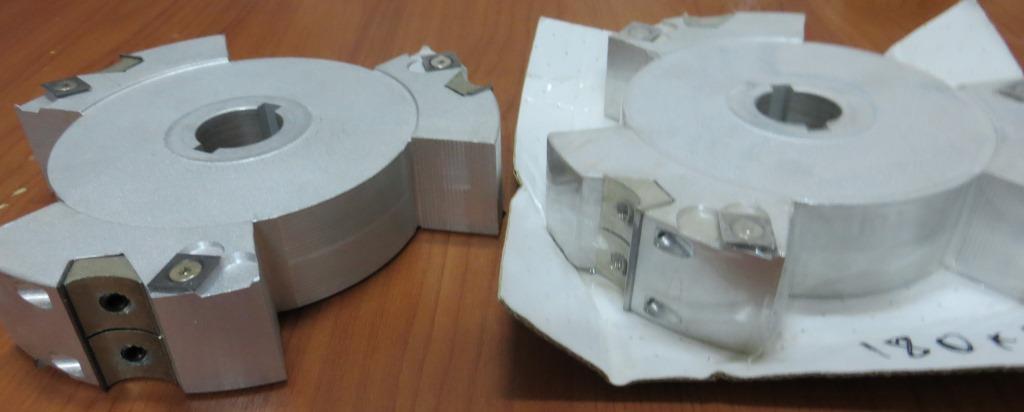 Код из 1САртикулНаименоваие/ Бренд/ПоставщикТехнические характеристикиГабаритыД*Ш*В,ммМасса,грМатериалМесто установки/НазначениеF0016073Фреза для выборки технологического паза 180*40*30 Z=3/6 легк.180*40*30 Z=3/6 легк8000металлЧетырёхсторонние станки/ выборка пазаF0016073180*40*30 Z=3/6 легк8000металлЧетырёхсторонние станки/ выборка пазаF0016073   BUP180*40*30 Z=3/6 легк8000металлЧетырёхсторонние станки/ выборка паза